MINISTÉRIO DA EDUCAÇÃO         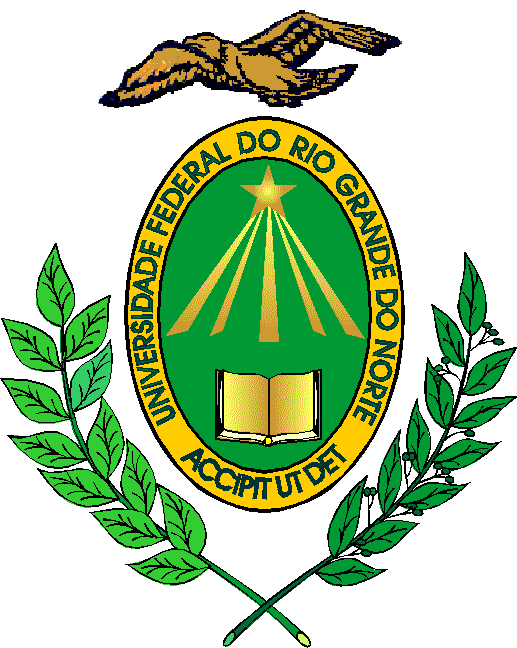 UNIVERSIDADE FEDERAL DO RIO GRANDE DO NORTEPRÓ-REITORIA DE GESTÃO DE PESSOASDEPARTAMENTO DE ARTESEndereço: Av. Senador Salgado Filho, 3000 – Campus Universitário - Natal-RNCEP: 59.078-900Fone: (84) 3215-3550E-mail: dep.artes.ufrn@gmail.comCONCURSO PÚBLICO DE PROVAS E TÍTULOS PARA O MAGISTÉRIO SUPERIOR, ADJUNTO CLASSE “A”, NA ÁREA DE DESIGN - PROJETO DE PRODUTO.PROGRAMA DO CONCURSOO processo projetual em design do produto – uma visão sobre as ferramentas e as tendências projetuais contemporâneas (atuais).Inovação tecnológica pelo Design – a contribuição do Design para a Inovação tecnológica.O processo criativo no Design.Ergodesign – a aplicação dos princípios da Ergonomia à projetação de produtos.Design sustentável – uma abordagem holística no projeto do produto.RELAÇÃO DE TEMAS PARA PROVA DIDÁTICAProjeto do produto – aspectos formais e produtivosProjeto do produto – linguagem e representaçãoMetodologia do projeto do produtoO uso de modelos no processo projetualA Ergonomia aplicada ao projeto de produto.Design e sustentabilidade – processos projetuais.EXPECTATIVA DE ATUAÇÃO PROFISSIONAL       Para este concurso a formação, a trajetória e a atuação do(s) candidato(s) deve ser relacionada com o design e com o programa e com os temas específicos apresentados neste edital. O perfil do profissional deve atender às recomendações da Resolução nº 5, de 8 de março de 2004, que trata das Diretrizes Curriculares Nacionais do Curso de Graduação em Design. Levando em conta tal resolução, é possível observar aspetos relacionados à formação de competências e habilidades no campo de design, que podem ser articuladas aos conhecimentos estabelecidos no programa e nos temas deste concurso. Destacam-se os seguintes itens do Art. 4º da resolução mencionada:I - capacidade criativa para propor soluções inovadoras, utilizando domínio de técnicas e de processo de criação;II - capacidade para o domínio de linguagem própria expressando conceitos e soluções, em seus projetos, de acordo com as diversas técnicas de expressão e reprodução visual;III – capacidade de interagir com especialistas de outras áreas de modo a utilizar conhecimentos diversos e atuar em equipes interdisciplinares na elaboração e execução de pesquisas e projetos;V - domínio das diferentes etapas do desenvolvimento de um projeto, a saber: definição de objetivos, técnicas de coleta e de tratamento de dados, geração e avaliação de alternativas, configuração de solução e comunicação de resultados;VI - conhecimento do setor produtivo de sua especialização, revelando sólida visão setorial, relacionado ao mercado, materiais, processos produtivos e tecnologias abrangendo mobiliário, [...] artefatos de qualquer natureza, traços culturais da sociedade, softwares e outras manifestações regionais;VII - domínio de gerência de produção, incluindo qualidade, produtividade, arranjo físico de fábrica, estoques, custos e investimentos, além da administração de recursos humanos para a produção;VIII - visão histórica e prospectiva, centrada nos aspectos socioeconômicos e culturais, revelando consciência das implicações econômicas, sociais, antropológicas, ambientais, estéticas e éticas de sua atividade.O(s) candidato(s) aprovado(s) também deve(m) atender às necessidades do curso de graduação em Design,  dos componentes curriculares relacionadas à área específica deste concurso (projeto do produto), em razão da reformulação do Projeto Pedagógico do Bacharelado em Design da UFRN e consequente renovação da estrutura curricular.Considerando os princípios que regem a educação Superior no país, é necessária a dedicação do(s) candidato(s) aprovados aos eixos de constituição das universidades: o ensino de graduação, a pesquisa e a extensão universitária.